Dear Mr.Maria Villanueva We introduce ourselves a 10 years experience cold room (walk in freezer) manufacturer and exporter, located in China free trade zone area of Guangzhou, China.We learn from Alibaba that you are in need of a cold storage room and want to see if we could offer help.According to your requirement, we provide the cold room specification and quotation as follow:* These price are based on supply power in Mexico and a complete set of cold room.*The monoblock refrigeration system for VCR07 is already with refrigerant before delivery. You only have to connect the power before operation without any flexible installation.*The Bitzer refrigeration system for VCR24 is without the refrigerant before delivery, which requires welding, vacuum, refrigerant adding and testing  process during the installation.    That works could be done by an ordinary air conditioner installer within 2~3 hours. We would provide the refrigerant and all the necessary part for you with machine delivery.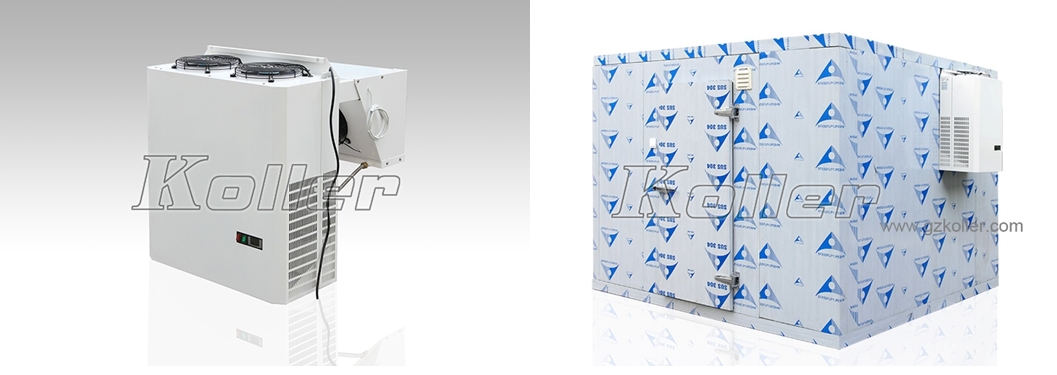                           VCR07 with Monoblock refrigeration system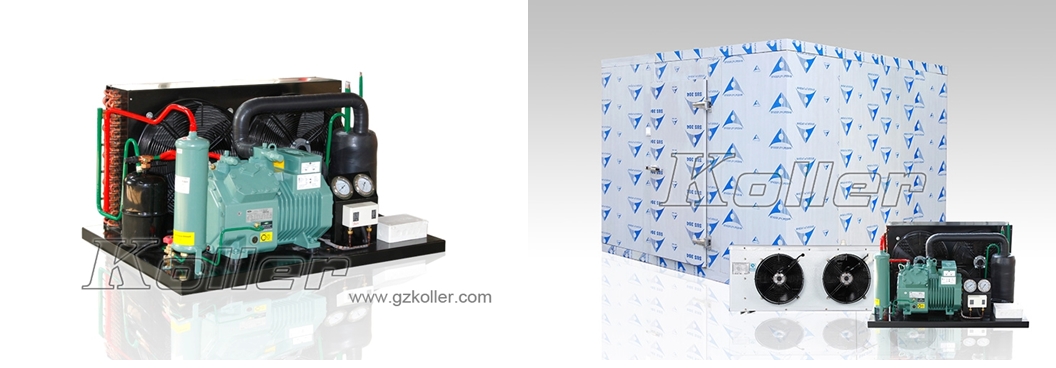                       VCR24 cold room with Bitzer compressor unit*Maria, could you please let us know your idea of the cold room? *Considering of your local regulation, do you think it is necessary to improve the room panel with flame retardant? Looking forward to your replyThanks Best Regards, Mr Jam ko (Sales Manager)  ModelVCR24VCR07Dimension (L*W*H)3.5 x 3.0 x 2.3m (24 m³)2.0 x 1.5 x 2.3 m (7 m³)Storage capacityApprox 4 ~ 6 tonsApprox 1 ~ 2 tonsRated temperature5 ~ -5 ℃5 ~ -5 ℃Supply power220V, 60 Hz, 3 phases220V,60 Hz, single phaseCompressor2 HP Germany Bitzer compressor1 HP Monoblock refrigeration systemAir coolerDL-3/15/Cooling wayAir cooling systemAir cooling systemPanel materialDouble-sides colorbond painted steel sandwiched with polyurethaneDouble-sides colorbond painted steel sandwiched with polyurethaneInsulated room panel thickness100 mm100 mmPanel density42 kg / m³42 kg / m³Entry1 pcs Swing door (0.8 x 1.8 m)1 pcs Swing door (0.8 x 1.8 m)RefrigerantR404a (approved & environmental)R404a (approved & environmental)FOB price5,526 USD4,216 USD